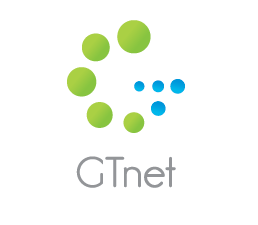 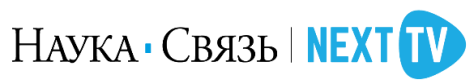 Пакет «Открытый» 23ДетскийПакет «Мир вокруг нас» 6Первый каналМатч! СтранаПриключения HDРоссия 1КалейдоскопNatGeoWildМатч ТВ Пакет «Семья и дети» 6Travel Channel HDНТВTiJiRTG TV5 каналJimJamМорскойРоссия КТелеканал О!ЗоопаркРоссия 24Радость мояПакет «Новости и Бизнес» 8КарусельПервый образовательныйKBS World HDОТРСмайликArirang TVТВЦПакет «Спорт» 6LIFE HDРЕН ТВМатч! АренаРБКСПАС ТВМатч! ИграВМЕСТЕ-РФ HDСТСМатч! БоецWorld Business Chanell HDДомашнийФутболBBC World ТВ 3ExtremeSportsDWПятницаРусский экстримПакет «Увлечения» 10ЗвездаПакет «НТВ+ Наш Футбол» 1Бобёр  МирМатч! ПремьерОхота и рыбалкаТНТПакет «НТВ+ ФУТБОЛ» 3ТелекафеМУЗ-ТВМатч! ФУТБОЛ 1 HDОружиеКРИК-ТВМатч! ФУТБОЛ 2 HDВремяПодмосковье 360Матч! ФУТБОЛ 3 HDУсадьба ТВМосква 24Пакет «Киномир» 11Авто ПлюсПакет «Стартовый» 31КиномиксПсихология21Ovideo.ruИндийское киноКухня ТВСинергия ТВРодное киноFoodNetwork HDТри ангелаДом кино Премиум HDПакет «Музыка» 11РЖД ТВMGM HDО2SHOP 24FOX HI TVTWMChannelFOX Life9 ВолнаТНВ-ПланетаДом киноO2ТВТБНЕврокиноНаше ТВБСТТВ-21М1HDЛДПР ТВНаше новое киноМузыка первого H2 HDПакет «НАСТРОЙ КИНО» 5MEZZO Красная линияКинопремьера HDBRIDGE TVМатч ТВ HDКиносвиданиеТНТ MusicПервый HDКинохитЛя-МинорРоссия HDКиносемьяПакет «Развлекательный» 7ЧеМужское киноРаз ТВСТС LoveПакет «AMEDIA PREMIUM» 1Театр 2х2AMEDIA PREMIUM HDКинокомедияA1Пакет «Для взрослых» 4Точка ТВHISTORY HDHustler HD/3DТНТ 4National GeographicBrazzers TV EuropeFashion HDNational Geographic HDPrivate TVFashionOne HDEuronewsРусская ночьEuropa Plus TVПакет «Московская область»RTД HDИскранетRussia Today HDТелеком HDDisney 